HAUR HEZKUNTZA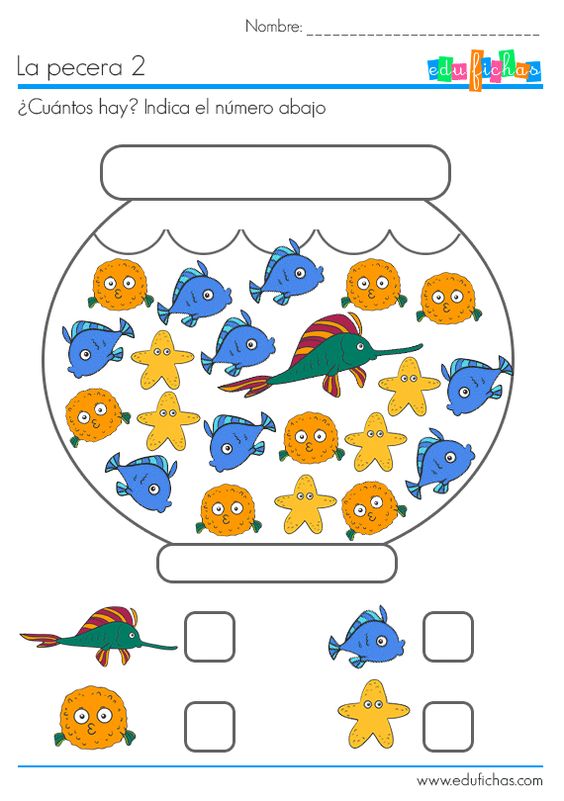 1.GO ZIKLO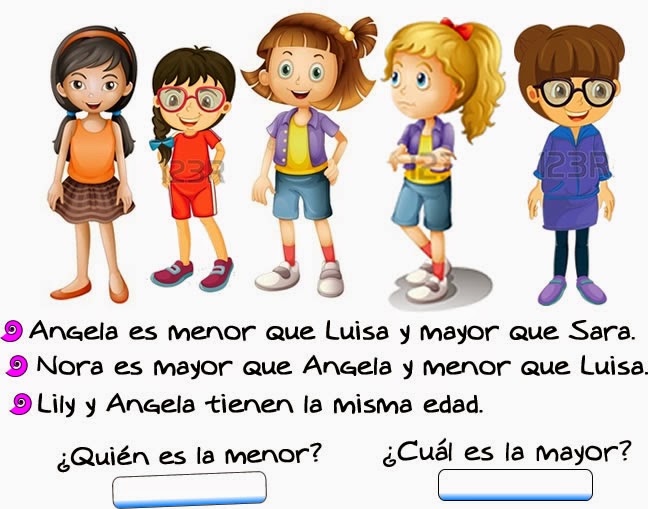 2.ZIKLO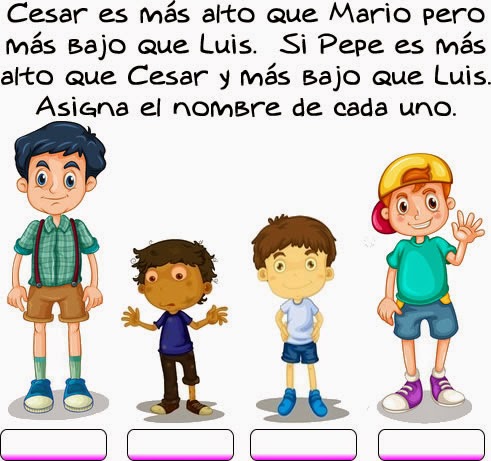 3.ZIKLO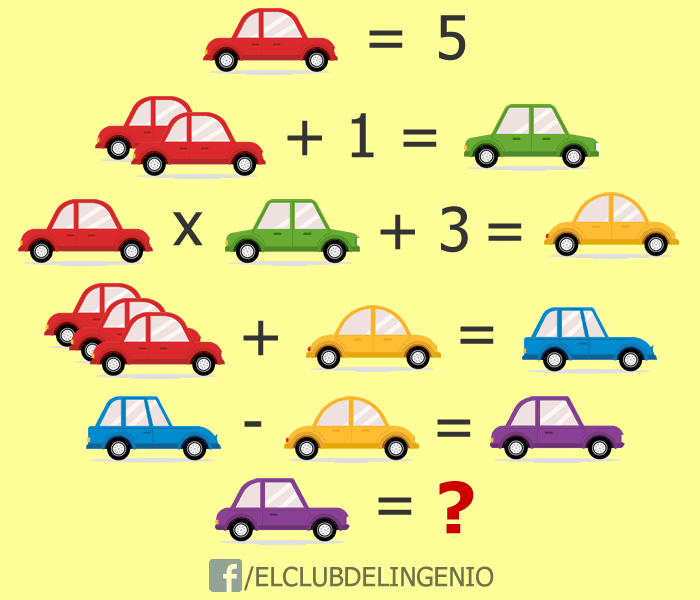 ERANTZUNAKHHPEZ ESPADA: 1URDINAK: 8LARANJAK: 7ITSASIZARRAK: 51.GO ZIKLOLA MENOR: SARALA  MAYOR: LUISA2.ZIKLOBAXUENETIK ALTUENERA:MARIO, CESAR, PEPE, LUIS3.ZIKLOMOREA: 15GORRIA: 5BERDEA: 11HORIA: 58URDINA: 73